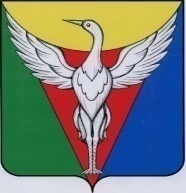 СОВЕТ ДЕПУТАТОВ  КРУТОЯРСКОГО  СЕЛЬСКОГО ПОСЕЛЕНИЯОКТЯБРЬСКОГО МУНИЦИПАЛЬНОГО РАЙОНА ЧЕЛЯБИНСКОЙ ОБЛАСТИР Е Ш Е Н И ЕОт     08.12.2020 г.                            №  13                                    п. КрутоярскийО внесении изменений и дополненийв Устав Крутоярского сельского поселения                                                          Октябрьского муниципального района  Совет депутатов Крутоярского сельского поселения Октябрьского муниципального района РЕШАЕТ:          1. Внести в Устав Крутоярского сельского поселения Октябрьского муниципального района следующие изменения:          1) Статью 25 дополнить пунктом  1 следующего содержания:         «1. Депутат,  осуществляющий  полномочия депутата на непостоянной основе, освобождается от выполнения производственных или служебный обязанностей по месту работу на время осуществления полномочий депутата. На этот период, за депутатом сохраняется место работы (должность) и средняя заработная плата. Продолжительность указанного периода составляет в совокупности 2 рабочих дня в месяц.     Освобождение депутата от  выполнения производственных или служебных обязанностей производится работодателем на основании официального уведомления Совета депутатов Крутоярского сельского поселения Октябрьского муниципального района.»2.Настоящее решение подлежит официальному обнародованию на информационных стендах,  после его государственной регистрации в территориальном органе уполномоченного федерального органа исполнительной власти в сфере регистрации уставов муниципальных образований.3. Настоящее решение вступает в силу после его официального обнародования в соответствии с действующим законодательством.Председатель Совета депутатов	Н.С. МотовиловаГлава сельского поселения	                                         А.Л. Колыванов